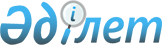 О внесении изменений в решение Байзакского районного Маслихата от 20 декабря 2012 года № 12-3 "О районном бюджете на 2013 - 2015 годы"Решение Байзакского районного маслихата Жамбылской области от 19 июля 2013 года № 18-2. Зарегистрировано Департаментом юстиции Жамбылской области 25 июля 2013 года № 1979      Примечание РЦПИ.

      В тексте документа сохранена пунктуация и орфография оригинала.

      В соответствии со статьей – 109 Бюджетного кодекса Республики Казахстан от 4 декабря 2008 года, статьей – 6 Закона Республики Казахстан от 23 января 2001 года «О местном государственном управлении и самоуправлении в Республике Казахстан» районный Маслихат РЕШИЛ:



      1. Внести в решение Байзакского районного Маслихата от 20 декабря 2012 года № 12-3 «О районном бюджете на 2013 – 2015 годы» (зарегистрировано в Реестре государственной регистрации нормативных правовых актов за № 1869, опубликовано в районной газете «Сельская новь» от 10 января 2013 года № 4) следующие изменения:



      в пункте 1:



      в подпункте 1):

      цифры «6 277 913» заменить цифрами «6 344 369»;

      цифры «5 393 963» заменить цифрами «5 460 419»;



      в подпункте 2):

      цифры «6 363 610» заменить цифрами «6 430 066»;



      Приложения 1 и 6 к указанному решению изложить в новой редакции согласно приложениям 1 и 2 к настоящему решению.



      2. Настоящее решение вступает в силу со дня государственной регистрации в органах юстиции и вводится в действие с 1 января 2013 года.

      

      Председатель сессии

      районного Маслихата                        Р. Сапарбеков      Секретарь

      районного Маслихата                        Н. Укибаев

      Приложение к решению

      Байзакского районного

      Маслихата от

      19 июля 2013 года № 18-2      Приложение к решению

      Байзакского районного Маслихата

      от 20 декабря 2012 года № 12-3  Районный бюджет на 2013 год

Приложение 2

      к решению Байзакского

      районного Маслихата от

      19 июля 2013 года № 18-2      Приложение 6

      к решению Байзакского

      районного Маслихата

      от 20 декабря 2012 года № 12-3 Перечень бюджетных программ на 2013 год по районным аульным (сельским) округам тыс тенгепродолжение таблицы:                                       тыс тенге
					© 2012. РГП на ПХВ «Институт законодательства и правовой информации Республики Казахстан» Министерства юстиции Республики Казахстан
				КатегорияКатегорияКатегорияКатегория2013 год, сумма тыс. тенгеКлассКлассКласс2013 год, сумма тыс. тенгеПодклассПодкласс2013 год, сумма тыс. тенгеНаименование2013 год, сумма тыс. тенге1. ДОХОДЫ6 344 3691Налоговые поступления868 94401Подоходный налог176 6032Индивидуальный подоходный налог176 60303Социальный налог139 2501Социальный налог139 25004Hалоги на собственность521 7751Hалоги на имущество462 5003Земельный налог7 0444Hалог на транспортные средства48 7875Единый земельный налог3 44405Внутренние налоги на товары, работы и услуги23 5752Акцизы11 3973Поступления за использование природных и других ресурсов1 7004Сборы за ведение предпринимательской и профессиональной деятельности10 3355Налог на игорный бизнес14308Обязательные платежи, взимаемые за совершение юридически значимых действий и (или) выдачу документов уполномоченными на то государственными органами или должностными лицами7 7411Государственная пошлина7 7412Неналоговые поступления5 24101Доходы от государственной собственности1 1051Поступления части чистого дохода государственных предприятий365Доходы от аренды имущества, находящегося в государственной собственности1 06903Поступления денег от проведения государственных закупок, организуемых государственными учреждениями, финансируемыми из государственного бюджета41Поступления денег от проведения государственных закупок, организуемых государственными учреждениями, финансируемыми из государственного бюджета404Штрафы, пени, санкции, взыскания, налагаемые государственными учреждениями, финансируемыми из государственного бюджета, а также содержащимися и финансируемыми из бюджета (сметы расходов) Национального Банка Республики Казахстан101Штрафы, пени, санкции, взыскания, налагаемые государственными учреждениями, финансируемыми из государственного бюджета, а также содержащимися и финансируемыми из бюджета (сметы расходов) Национального Банка Республики Казахстан, за исключением поступлений от организаций нефтяного сектора1006Прочие неналоговые поступления4 1221Прочие неналоговые поступления4 1223Поступления от продажи основного капитала9 76501Продажа государственного имущества, закрепленного за государственными учреждениями1102Поступления от продажи имущества, закрепленного за государственными учреждениями, финансируемыми из местного бюджета11003Продажа земли и нематериальных активов9 6551Продажа земли9 0002Продажа нематериальных активов6554Поступления трансфертов5 460 41902Трансферты из вышестоящих органов государственного управления5 460 4192Трансферты из областного бюджета5 460 419Функциональная группаФункциональная группаФункциональная группаФункциональная группа2013 год сумма тыс.тенгеАдминистратор бюджетных программАдминистратор бюджетных программАдминистратор бюджетных программ2013 год сумма тыс.тенгеПрограммаПрограмма2013 год сумма тыс.тенгеНаименование2013 год сумма тыс.тенге2. Затраты6 430 06601Государственные услуги общего характера354 061112Аппарат маслихата района (города областного значения)13 431001Услуги по обеспечению деятельности маслихата района (города областного значения)13 301003Капитальные расходы государственного органа130122Аппарат акима района (города областного значения)102 616001Услуги по обеспечению деятельности акима района (города областного значения)86 616002Создание информационных систем4 000003Капитальные расходы государственного органа12 000123Аппарат акима района в городе, города районного значения, поселка, аула (села), аульного (сельского) округа203 917001Услуги по обеспечению деятельности акима района в городе, города районного значения, поселка, аула (села), аульного (сельского) округа202 613022Капитальные расходы государственного органа1 304452Отдел финансов района (города областного значения)20 202001Услуги по реализации государственной политики в области исполнения бюджета района (города областного значения) и управления коммунальной собственностью района (города областного значения)17 160003Проведение оценки имущества в целях налогообложения2 094010Приватизация, управление коммунальным имуществом, постприватизационная деятельность и регулирование споров, связанных с этим200011Учет, хранение, оценка и реализация имущества, поступившего в коммунальную собственность300018Капитальные расходы государственного органа448453Отдел экономики и бюджетного планирования района (города областного значения)13 895001Услуги по реализации государственной политики в области формирования и развития экономической политики, системы государственного планирования и управления района (города областного значения)13 631004Капитальные расходы государственного органа26402Оборона2 500122Аппарат акима района (города областного значения)2 500005Мероприятия в рамках исполнения всеобщей воинской обязанности2 50003Общественный порядок, безопасность, правовая, судебная, уголовно-исполнительная деятельность1 000458Отдел жилищно-коммунального хозяйства, пассажирского транспорта и автомобильных дорог района (города областного значения)1 000021Обеспечение безопасности дорожного движения в населенных пунктах1 00004Образование4 386 638464Отдел образования района (города областного значения)533 758009Обеспечение деятельности организаций дошкольного воспитания и обучения232 914040Реализация государственного образовательного заказа в дошкольных организациях образования300 844123Аппарат акима района в городе, города районного значения, поселка, аула (села), аульного (сельского) округа5 358005Организация бесплатного подвоза учащихся до школы и обратно в аульной (сельской) местности5 358464Отдел образования района (города областного значения)3 459 336003Общеобразовательное обучение3 353 422006Дополнительное образование для детей105 914464Отдел образования района (города областного значения)145 985001Услуги по реализации государственной политики на местном уровне в области образования11 683005Приобретение и доставка учебников, учебно-методических комплексов для государственных учреждений образования района (города областного значения)46 000007Проведение школьных олимпиад, внешкольных мероприятий и конкурсов районного (городского) масштаба300012Капитальные расходы государственного органа553015Ежемесячная выплата денежных средств опекунам (попечителям) на содержание ребенка-сироты (детей-сирот), и ребенка (детей), оставшегося без попечения родителей15 576020Обеспечение оборудованием, программным обеспечением детей-инвалидов, обучающихся на дому8 000067Капитальные расходы подведомственных государственных учреждений и организаций63 873466Отдел архитектуры, градостроительства и строительства района (города областного значения)242 201037Строительство и реконструкция объектов образования242 20106Социальная помощь и социальное обеспечение280 246451Отдел занятости и социальных программ района (города областного значения)252 533002Программа занятости53 910004Оказание социальной помощи на приобретение топлива специалистам здравоохранения, образования, социального обеспечения, культуры, спорта и ветеринарии в сельской местности в соответствии с законодательством Республики Казахстан10 896005Государственная адресная социальная помощь15 126006Оказание жилищной помощи3 000007Социальная помощь отдельным категориям нуждающихся граждан по решениям местных представительных органов20 340010Материальное обеспечение детей-инвалидов, воспитывающихся и обучающихся на дому5 282014Оказание социальной помощи нуждающимся гражданам на дому16 011016Государственные пособия на детей до 18 лет114 445017Обеспечение нуждающихся инвалидов обязательными гигиеническими средствами и предоставление услуг специалистами жестового языка, индивидуальными помощниками в соответствии с индивидуальной программой реабилитации инвалида13 226023Обеспечение деятельности центров занятости населения297451Отдел занятости и социальных программ района (города областного значения)27 713001Услуги по реализации государственной политики на местном уровне в области обеспечения занятости и реализации социальных программ для населения25 765011Оплата услуг по зачислению, выплате и доставке пособий и других социальных выплат1 101021Капитальные расходы государственного органа500067Капитальные расходы подведомственных государственных учреждений и организаций34707Жилищно-коммунальное хозяйство715 495464Отдел образования района (города областного значения)10 191026Ремонт объектов в рамках развития сельских населенных пунктов по программе «Дорожная карта занятости 2020»10 191466Отдел архитектуры, градостроительства и строительства района (города областного значения)1 111074Развитие и обустройство недостающей инженерно-коммуникационной инфраструктуры в рамках второго направления Дорожная карта занятости 20201 111458Отдел жилищно-коммунального хозяйства, пассажирского транспорта и автомобильных дорог района (города областного значения)5 000012Функционирование системы водоснабжения и водоотведения5 000466Отдел архитектуры, градостроительства и строительства района (города областного значения)656 225058Развитие системы водоснабжения и водоотведения в сельских населенных пунктах656 225123Аппарат акима района в городе, города районного значения, поселка, аула (села), аульного (сельского) округа42 968008Освещение улиц населенных пунктов12 953009Обеспечение санитарии населенных пунктов12 015010Содержание мест захоронений и погребение безродных100011Благоустройство и озеленение населенных пунктов17 90008Культура, спорт, туризм и информационное пространство175 730455Отдел культуры и развития языков района (города областного значения)78 872003Поддержка культурно-досуговой работы62 468005Обеспечение функционирования зоопарков и дендропарков8 295009Обеспечение сохранности историко - культурного наследия и доступа к ним8 109465Отдел физической культуры и спорта района (города областного значения)3 000005Развитие массового спорта и национальных видов спорта1 000006Проведение спортивных соревнований на районном (города областного значения) уровне1 000007Подготовка и участие членов сборных команд района (города областного значения) по различным видам спорта на областных спортивных соревнованиях1 000455Отдел культуры и развития языков района (города областного значения)36 101006Функционирование районных (городских) библиотек35 801007Развитие государственного языка и других языков народа Казахстана300456Отдел внутренней политики района (города областного значения)16 300002Услуги по проведению государственной информационной политики через газеты и журналы16 000005Услуги по проведению государственной информационной политики через телерадиовещание300455Отдел культуры и развития языков района (города областного значения)10 709001Услуги по реализации государственной политики на местном уровне в области развития языков и культуры5 767010Капитальные расходы государственного органа85032Капитальные расходы подведомственных государственных учреждений и организаций4 857456Отдел внутренней политики района (города областного значения)23 380001Услуги по реализации государственной политики на местном уровне в области информации, укрепления государственности и формирования социального оптимизма граждан8 863003Реализация мероприятий в сфере молодежной политики12 987032Капитальные расходы подведомственных государственных учреждений и организаций1 530465Отдел физической культуры и спорта района (города областного значения)7 368001Услуги по реализации государственной политики на местном уровне в сфере физической культуры и спорта7 202004Капитальные расходы государственного органа16610Сельское, водное, лесное, рыбное хозяйство, особо охраняемые природные территории, охрана окружающей среды и животного мира, земельные отношения111 394454Отдел предпринимательства и сельского хозяйства района (города областного значения)3 407099Реализация мер по оказанию социальной поддержки специалистов3 407473Отдел ветеринарии района (города областного значения)9 385001Услуги по реализации государственной политики на местном уровне в сфере ветеринарии7 015003Капитальные расходы государственного органа260007Организация отлова и уничтожения бродячих собак и кошек800010Проведение мероприятий по идентификации сельскохозяйственных животных1 310463Отдел земельных отношений района (города областного значения)11 989001Услуги по реализации государственной политики в области регулирования земельных отношений на территории района (города областного значения)10 186006Землеустройство, проводимое при установлении границ городов районного значения, районов в городе, поселков аулов (сел), аульных (сельских) округов1 403007Капитальные расходы государственного органа400473Отдел ветеринарии района (города областного значения)86 613011Проведение противоэпизоотических мероприятий86 61311Промышленность, архитектурная, градостроительная и строительная деятельность29 494466Отдел архитектуры, градостроительства и строительства района (города областного значения)29 494001Услуги по реализации государственной политики в области строительства, улучшения архитектурного облика городов, районов и населенных пунктов области и обеспечению рационального и эффективного градостроительного освоения территории района (города областного значения)11 594013Разработка схем градостроительного развития территории района, генеральных планов городов районного (областного) значения, поселков и иных сельских населенных пунктов17 90012Транспорт и коммуникации243 914458Отдел жилищно-коммунального хозяйства, пассажирского транспорта и автомобильных дорог района (города областного значения)243 914023Обеспечение функционирования автомобильных дорог243 91413Прочие117 132123Аппарат акима района города, города районного значения, поселка, аула (села), аульного (сельского) округа74 884040Реализация мер по содействию экономическому развитию регионов в рамках Программы «Развитие регионов»74 884452Отдел финансов района (города областного значения)16 500012Резерв местного исполнительного органа района (города областного значения)16 500454Отдел предпринимательства и сельского хозяйства района (города областного значения)17 578001Услуги по реализации государственной политики на местном уровне в области развития предпринимательства, промышленности и сельского хозяйства17 578458Отдел жилищно-коммунального хозяйства, пассажирского транспорта и автомобильных дорог района (города областного значения)8 170001Услуги по реализации государственной политики на местном уровне в области жилищно-коммунального хозяйства, пассажирского транспорта и автомобильных дорог8 17014Обслуживание долга3452Отдел финансов района (города областного значения)3013Обслуживание долга местных исполнительных органов по выплате вознаграждений и иных платежей по займам из областного бюджета315Трансферты12 459452Отдел финансов района (города областного значения)12 459006Возврат неиспользованных (недоиспользованных) целевых трансфертов12 4593.Чистое бюджетное кредитование23 35910Сельское, водное, лесное, рыбное хозяйство, особо охраняемые природные территории, охрана окружающей среды и животного мира, земельные отношения25 965454Отдел предпринимательства и сельского хозяйства района (города областного значения)25 965009Бюджетные кредиты для реализации мер социальной поддержки специалистов социальной сферы из сельских населенных пунктов25 965КатегорияКатегорияКатегорияКатегорияКласс       НаименованиеКласс       НаименованиеКласс       НаименованиеПодклассПодкласс5Погашение бюджетных кредитов2 60601Погашение бюджетных кредитов2 6061Погашение бюджетных кредитов, выданных из государственного бюджета2 606Функциональная группаФункциональная группаФункциональная группаФункциональная группаАдминистратор бюджетных программАдминистратор бюджетных программАдминистратор бюджетных программПрограмма     НаименованиеПрограмма     Наименование4. Сальдо по операциям с финансовыми активами013Прочие0452Отдел финансов района (города областного значения)014Формирование или увеличение уставного капитала юридических лиц0КатегорияКатегорияКатегорияКатегорияКласс        НаименованиеКласс        НаименованиеКласс        НаименованиеПодклассПодкласс6Поступления от продажи финансовых активов государства001Поступления от продажи финансовых активов государства01Поступления от продажи финансовых активов внутри страны0Функциональная группаФункциональная группаФункциональная группаФункциональная группаАдминистратор бюджетных программАдминистратор бюджетных программАдминистратор бюджетных программПрограмма          НаименованиеПрограмма          Наименование5. Дефицит бюджета (профицит)-109 0566. Финансирование дефицита бюджета (использование профицита)109 056КатегорияКатегорияКатегорияКатегорияКласс           НаименованиеКласс           НаименованиеКласс           НаименованиеПодклассПодкласс7Поступления займов25 96501Внутренние государственные займы25 9652Договора по займам25 9658Используемые остатки бюджетных средств85 6971Остатки бюджетных средств85 69701Остатки бюджетных средств85 6972Остатки бюджетных средств на конец отчетного периода001Остатки бюджетных средств на конец отчетного периода0Функциональная группаФункциональная группаФункциональная группаФункциональная группаАдминистратор бюджетных программАдминистратор бюджетных программАдминистратор бюджетных программПрограмма           НаименованиеПрограмма           Наименование16Погашение займов2 606452Отдел финансов района (города областного значения)2 606008Погашение долга местного исполнительного органа перед вышестоящим бюджетом2 606№ Наименование районных аульных сельских округов Наименование программ Наименование программ Наименование программ Наименование программ № Наименование районных аульных сельских округов 001

"Аппарат акима района в городе, города районного значения, поселка, аула (села), аульного (сельского) округа"005

"Организация бесплатного подвоза учащихся до школы и обратно в аульной (сельской) местности"008

"Освещение улиц населенных пунктов"009

"Обеспечение санитарии населенных пунктов"1Коммунальное государственное учреждение Жалгызтюбинский сельский округ9 52334001352Коммунальное государственное учреждение Диханский сельский округ8 95136002153Коммунальное государственное учреждение Сазтерекский сельский округ9 8578160804Коммунальное государственное учреждение Мырзатайский сельский округ10 2091 3902702005Коммунальное государственное учреждение Темирбекский сельский округ8 951001506Коммунальное государственное учреждение Туймекентский сельский округ12 95602002907Коммунальное государственное учреждение Жанатурмысский сельский округ11 11572801358Коммунальное государственное учреждение Кокталский сельский округ11 28405002009Коммунальное государственное учреждение Ынтымакский сельский округ9 866020029010Коммунальное государственное учреждение Суханбаевский сельский округ10 850169034011Коммунальное государственное учреждение Костюбинский сельский округ12 421055032012Коммунальное государственное учреждение Бурылский сельский округ16 26301 00050013Коммунальное государственное учреждение Коптерекский сельский округ9 251009014Коммунальное государственное учреждение Улгулинский сельский округ9 883040029015Коммунальное государственное учреждение Сарыкемерский сельский округ21 2009128 0008 00016Коммунальное государственное учреждение Кызылжулдызский сельский округ12 05801 83339017Коммунальное государственное учреждение Ботамойнакский сельский округ12 446643039018Коммунальное государственное учреждение Байтерекский сельский округ5 529Итого202 6135 35812 95312 015№ Наименование районных аульных сельских округов Наименование программ Наименование программ Наименование программ Наименование программ № Наименование районных аульных сельских округов 010

"Содержание мест захоронений и погребение безродных"011

"Благоустройство и озеленение населенных пунктов"022

"Капитальные расходы государственных органов"40

"Реализация мероприятий для решения вопросов обустройства аульных (сельских) округов в реализацию мер по содействию экономическому развитию регионов в рамках Программы «Развитие регионов» за счет целевых трансфертов из республиканского бюджета"1Коммунальное государственное учреждение Жалгызтюбинский сельский округ040002 7922Коммунальное государственное учреждение Диханский сельский округ040002 4143Коммунальное государственное учреждение Сазтерекский сельский округ04003001 3744Коммунальное государственное учреждение Мырзатайский сельский округ05001542 1235Коммунальное государственное учреждение Темирбекский сельский округ040001 7196Коммунальное государственное учреждение Туймекентский сельский округ04001505 2577Коммунальное государственное учреждение Жанатурмысский сельский округ040002 7728Коммунальное государственное учреждение Кокталский сельский округ04001002 0259Коммунальное государственное учреждение Ынтымакский сельский округ04001001 51610Коммунальное государственное учреждение Суханбаевский сельский округ04002002 04111Коммунальное государственное учреждение Костюбинский сельский округ04001005 37812Коммунальное государственное учреждение Бурылский сельский округ01 80009 83413Коммунальное государственное учреждение Коптерекский сельский округ040001 94714Коммунальное государственное учреждение Улгулинский сельский округ040001 57315Коммунальное государственное учреждение Сарыкемерский сельский округ10010 000023 49116Коммунальное государственное учреждение Кызылжулдызский сельский округ040004 32517Коммунальное государственное учреждение Ботамойнакский сельский округ04002004 30318Коммунальное государственное учреждение Байтерекский сельский округИтого10017 9001 30474 884